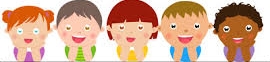 TOKİ KARDELEN ANAOKULU2023-2024 EĞİTİM ÖĞRETİM YILI5-B KAR TANELERİ SINIFI EYLÜL AYLIK BÜLTENTOKİ KARDELEN ANAOKULU2022-2023 EĞİTİM ÖĞRETİM YILI4-B KAR TANELERİ SINIFI EYLÜL AYLIK BÜLTEN